Knäkontroll handlar om att förebygga allvarlig knäskada. Framförallt flickor är drabbade och man har fått mycket goda resultat med förebyggande träning.Övningarna syftar till att få god koordination, balans och stabilitet. Även bålstabilitet är viktig för att ha god kontroll. Övningarna bör göras i ett långsamt tempo och med god kvalité. 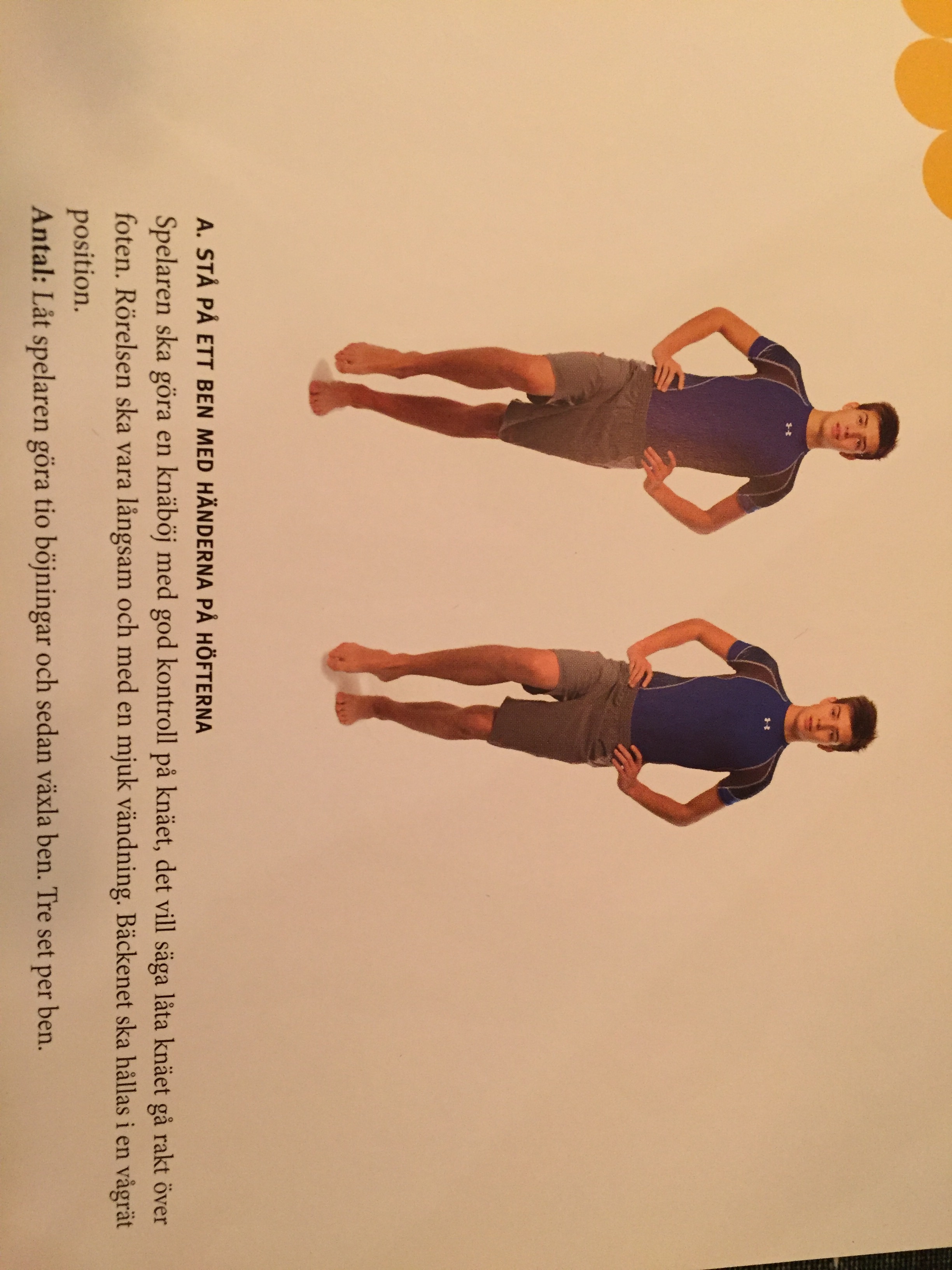 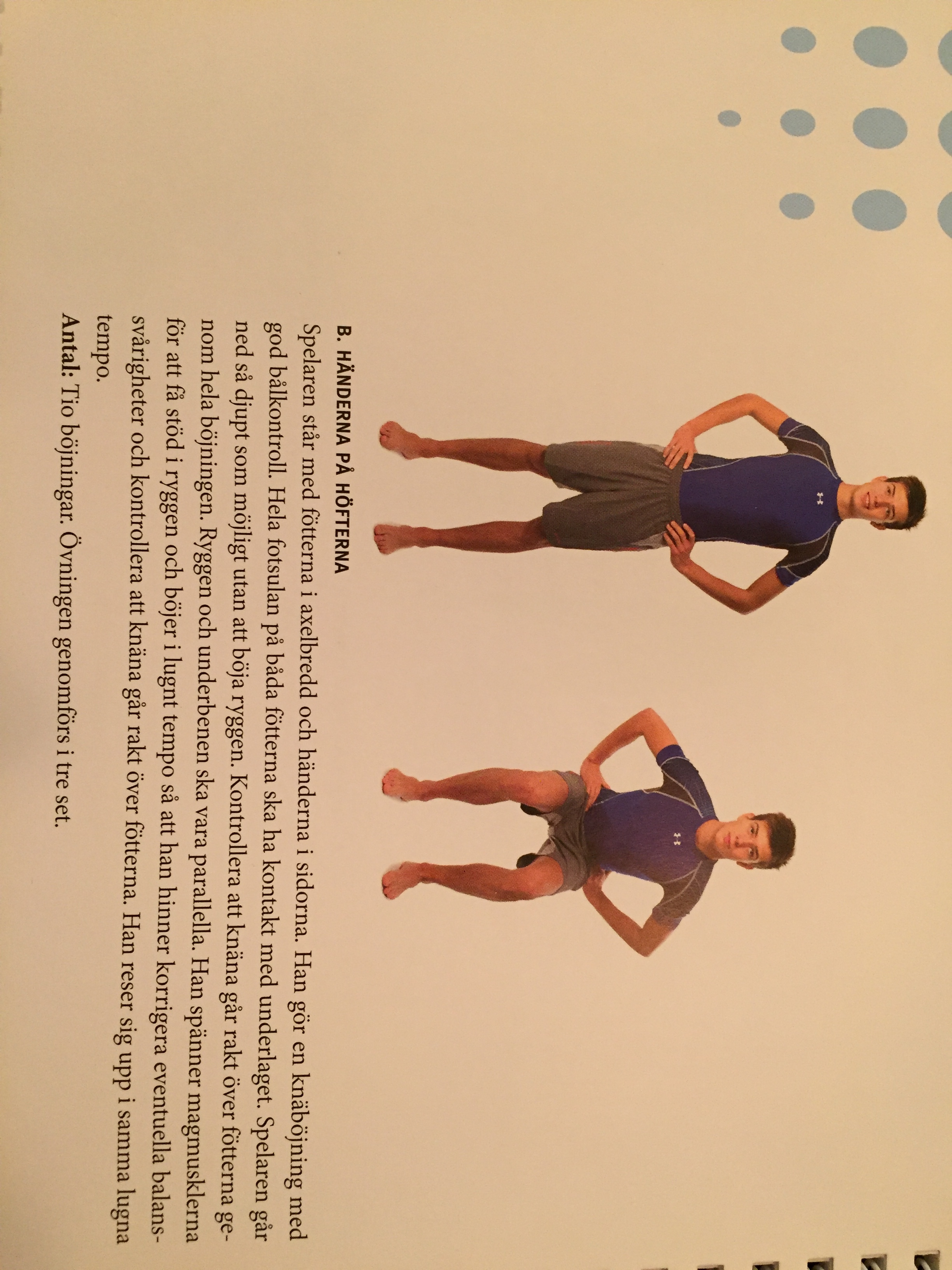 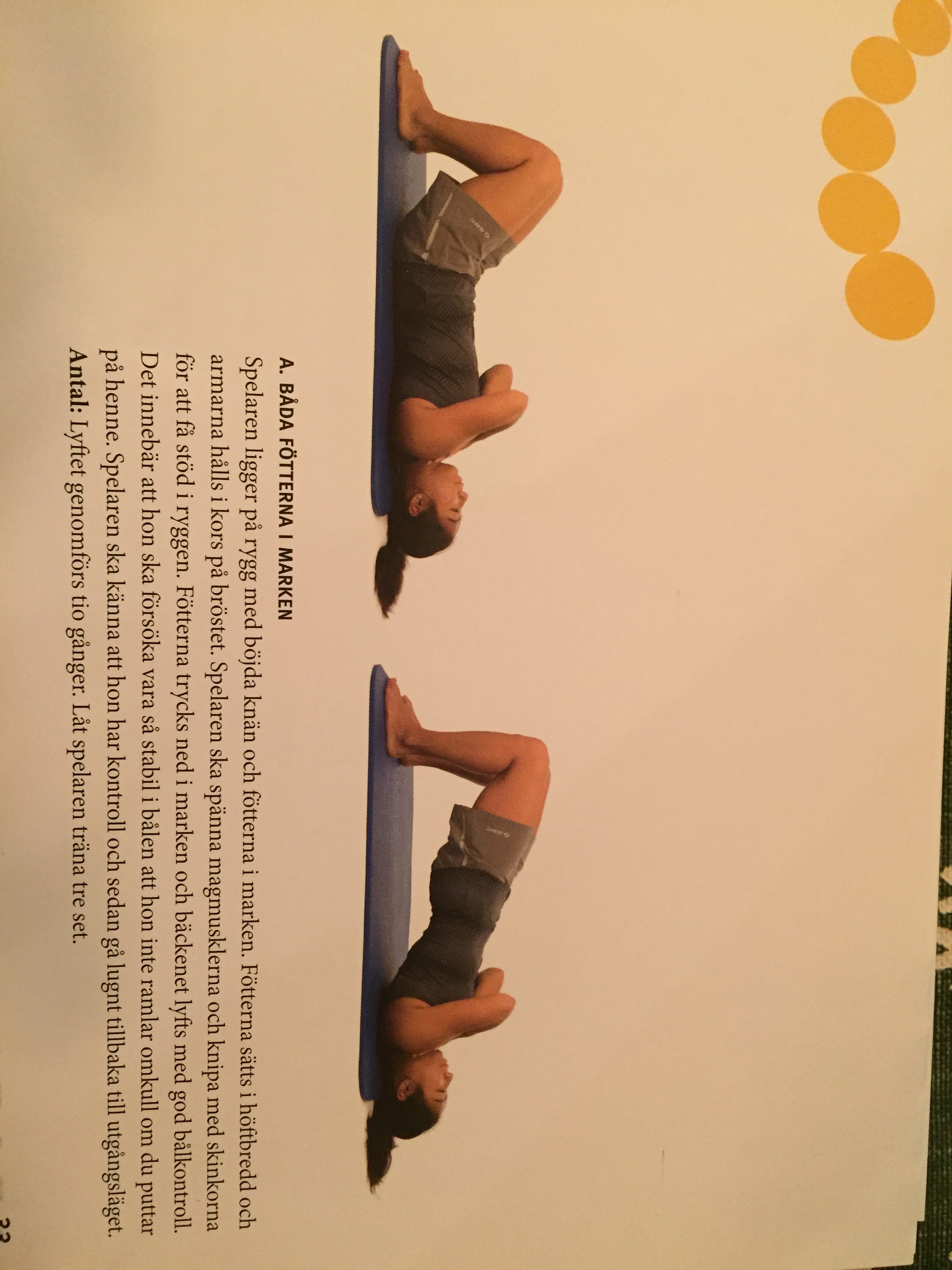 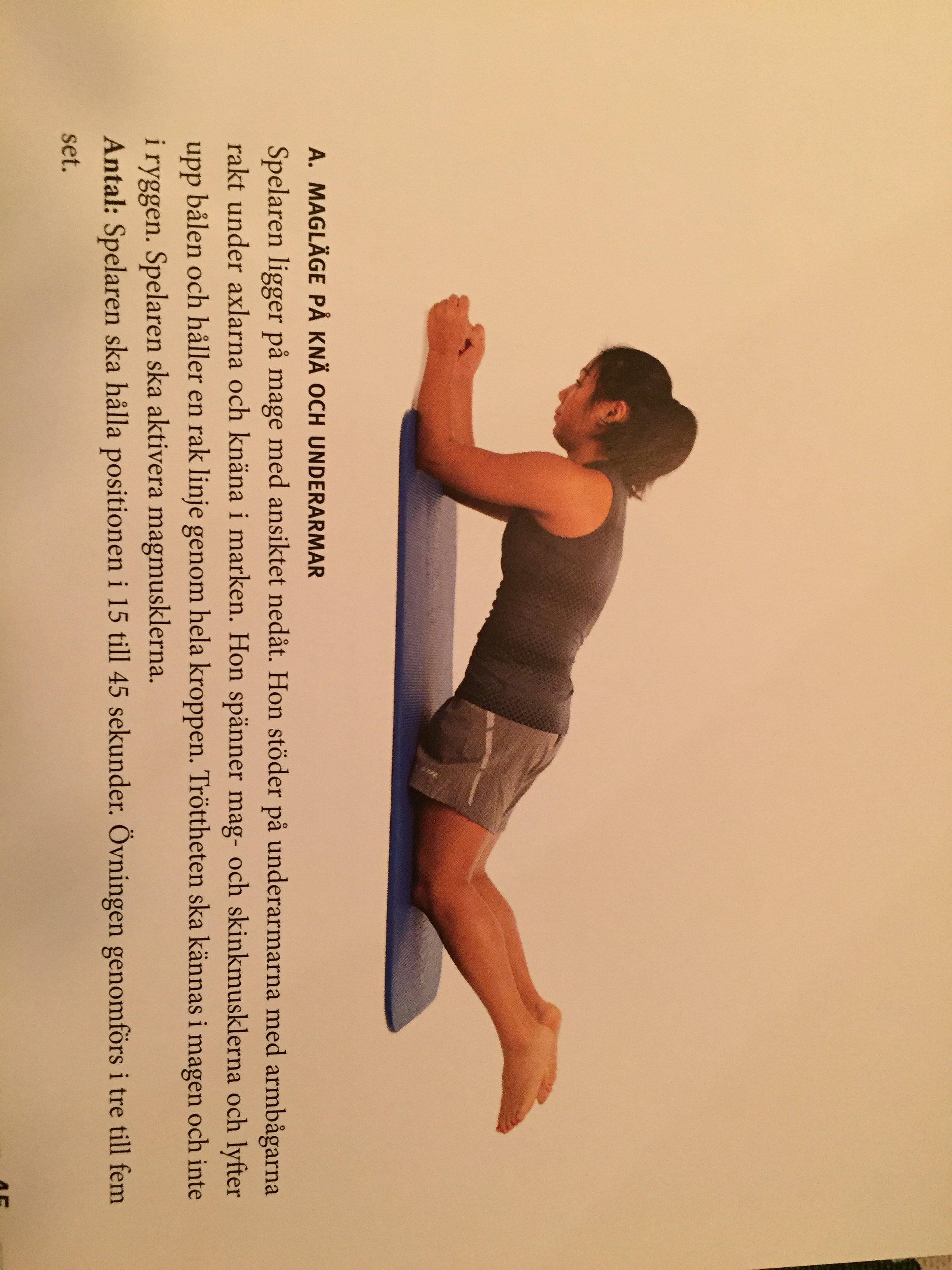 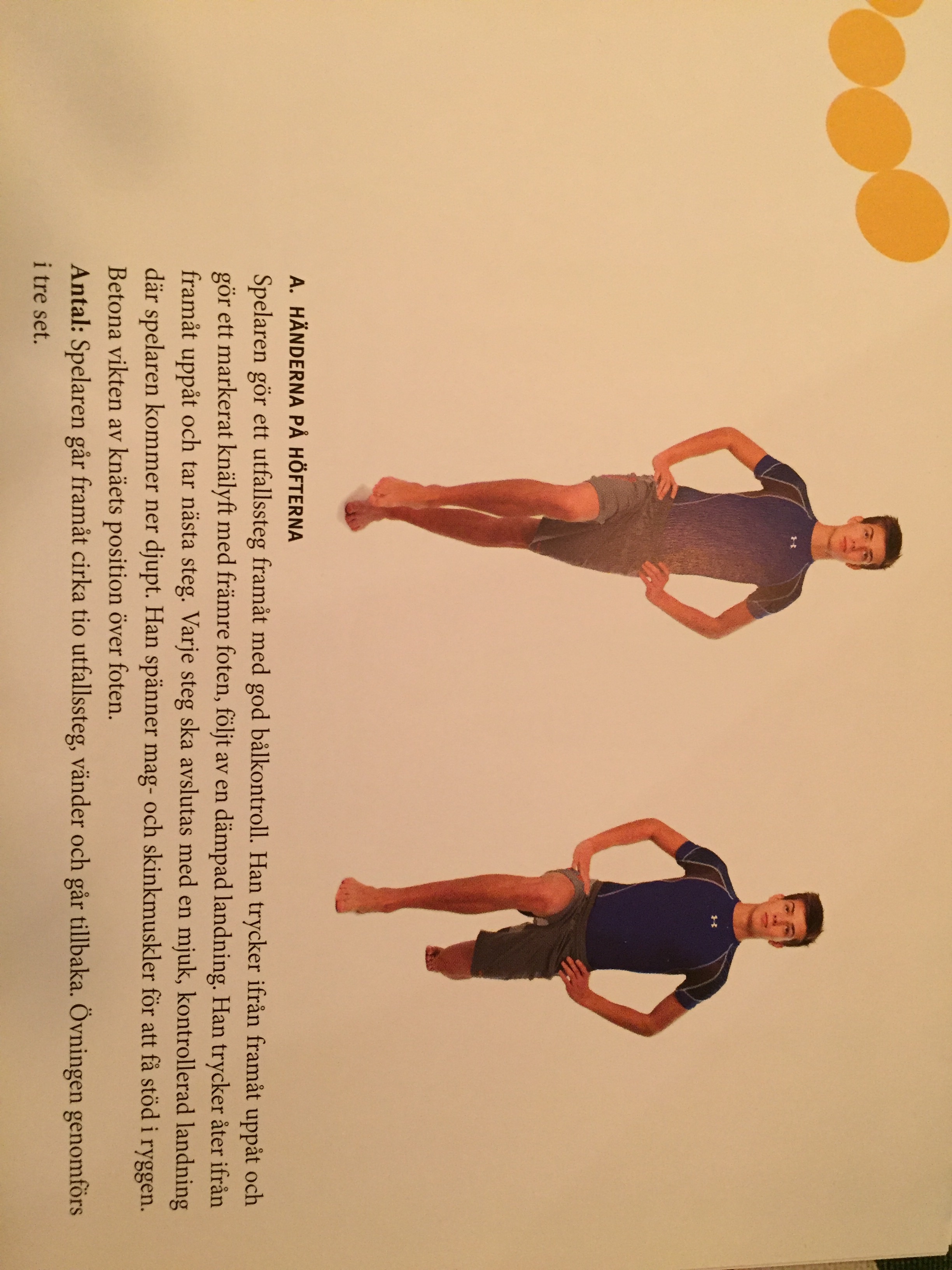 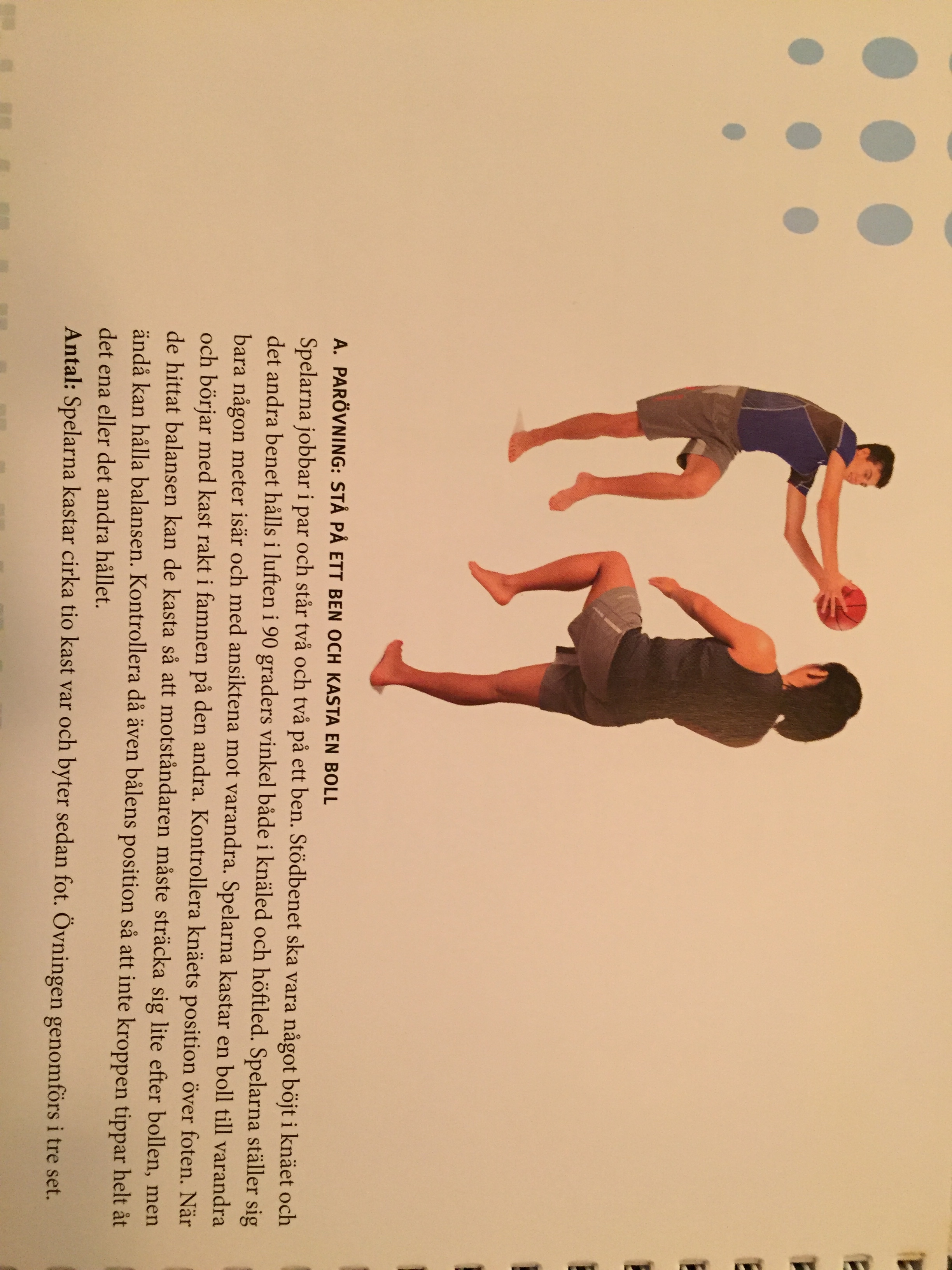 